IEEE P802.15Wireless Personal Area Networks1. MAC FRAME FORMARTS FOR Offset-VPWMOffset-VPWM MAC Frame FormatThe MAC frame structure is formatted as illustrated in Figure 5-1 for Offset Variable Pulse Width Modulation for Smart Device Flash Light.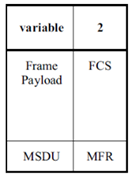 Figure 5-1 – Offset VPWM MAC Frame Format5.2.2.1 Frame Payload FieldThe Frame Payload field has a variable length and contains information specific to individual frame types. If the Security Enabled subfield is set to one in the frame control field, the frame payload is protected as defined by the security suite selected for that frame.5.2.2.2 FCS FieldThe FCS field is 2 octets in length and the FCS is calculated over the MHR and MSDU parts of the frame. The FCS shall be only generated for payloads greater than zero bytes.The FCS is option is given as an optional option, it is adaptive to RS/CRC/NONE.The FEC support for Offset VPWM Outer Codes are given in Table 5-1.Table 5-1 – Offset VPWM FEC Outer Code SupportThe FEC support for Offset VPWM Inner Codes are given in Table 5-2.Table 5-2 – Offset VPWM FEC Inner Code Support 2. MAC PIP ATTRIBUTES FOR Offset-VPWMMAC PIB AttributesThe MAC PIB comprises the attributes required to manage the MAC sublayer of a device. The attributes contained in the IEEE802.15.7-2011 MAC PIB are presented in Table 62 - MAC PIB Attributes.The additional MAC PIB attributes added for Offset VPWM MAC for Smart Device Flash Light is presented the Table 100—MAC PIB attributes (continued).Table 100 — Offset-VPWM MAC PIB attributes (continued)ProjectIEEE P802.15 Working Group for Wireless Personal Area Networks (WPANs)IEEE P802.15 Working Group for Wireless Personal Area Networks (WPANs)TitleSNUST - Offset-VPWM MAC Frame Format and MAC PIB Attributes Specification RevisionSNUST - Offset-VPWM MAC Frame Format and MAC PIB Attributes Specification RevisionDate SubmittedJanuary, 2017January, 2017SourceJaesang Cha, Kim Chan (SNUST), Chunseop Kim (QUBER Co., Ltd), Kirhyong Kim (Seil Technologies Co., Ltd.), Junghoon Lee (Dongseoul Univ.), Seoungyoun Lee (Dongseoul Univ.), Sangyule Choi (Induk Unv.), Yongkyu Yoon (Univ. of Florida), Sooyoung Chang (CSUS), Vinayagam Mariappan (SNUST)Voice:	[   ]
Fax:	[   ]
E-mail:	[chajs@seoultech.ac.kr]Re:Draft D1 Comment Resolution based Offset-VPWM MAC Frame Format and MAC PIB Attributes Specification RevisionDraft D1 Comment Resolution based Offset-VPWM MAC Frame Format and MAC PIB Attributes Specification RevisionAbstractDetails of Resolutions regarding to the submitted Comments on D1 are suggested for Offset-VPWM MAC Frame Format and MAC PIB Attributes specification revision. The Flash Light designed to support LBS, Authentication, IoT/IoL, etc.Details of Resolutions regarding to the submitted Comments on D1 are suggested for Offset-VPWM MAC Frame Format and MAC PIB Attributes specification revision. The Flash Light designed to support LBS, Authentication, IoT/IoL, etc.PurposeD1 Comments Resolutions and Editorial Revision.D1 Comments Resolutions and Editorial Revision.NoticeThis document has been prepared to assist the IEEE P802.15.  It is offered as a basis for discussion and is not binding on the contributing individual(s) or organization(s). The material in this document is subject to change in form and content after further study. The contributor(s) reserve(s) the right to add, amend or withdraw material contained herein.This document has been prepared to assist the IEEE P802.15.  It is offered as a basis for discussion and is not binding on the contributing individual(s) or organization(s). The material in this document is subject to change in form and content after further study. The contributor(s) reserve(s) the right to add, amend or withdraw material contained herein.ReleaseThe contributor acknowledges and accepts that this contribution becomes the property of IEEE and may be made publicly available by P802.15.The contributor acknowledges and accepts that this contribution becomes the property of IEEE and may be made publicly available by P802.15.NoRS Method RS Rate1None12RS(15,2)2/153RS(15,4)4/15NoCS Method CS Rate1None12CC(1/4)1/43CC(1/3)1/34CC(2/3)CC(2/3)MAC PIB Attributes Table 60 AdditionsMAC PIB Attributes Table 60 AdditionsMAC PIB Attributes Table 60 AdditionsMAC PIB Attributes Table 60 AdditionsMAC PIB Attributes Table 60 AdditionsMAC PIB Attributes Table 60 AdditionsAttributeIdentifierTypeRangeDescriptionDefaultmacOffsetVPWMDataUsage0x81Unsigned0-255This attribute indicates the type of data transmitted using Flash Light Transmitter.0 : LED ID without IP address1 : LED ID with IP address 3 : Authentication Data0macOffsetVPWMStdPERIOD0x82Integer0-65535This attribute specify the standard PWM period used to transmit the data (in micro secs) 1macOffsetVPWMOffsetPERIOD0x83Integer0-65535This attribute specify the Variable offset PWM period used to transmit the data (in micro secs)0